Projekt uchwały z dnia 29.11.2021UCHWAŁA NR LIX/___/2021RADY MIEJSKIEJ W ROGOŹNIEz dnia ___ grudnia 2021 r.w sprawie wyrażenia zgody na wydzierżawienie część działki nr 595/35 położonej w miejscowości Ruda i część działki nr 439 położonej w miejscowości Gościejewo w trybie bezprzetargowym.Na podstawie art.18 ust.2.pkt 9 lit. a ustawy z dnia 8 marca 1990 r. o samorządzie gminnym (j.t.Dz.U.                   z 2021 poz.1372 z późn. zm.) oraz art. 37 ust.4 ustawy z dnia 21 sierpnia 1997 r. o gospodarce nieruchomościami (t.j. Dz.U. z 2021 r., poz.1899 z późn. zm.) w związku z § 4 pkt 2 Uchwały Nr XXV/235/2016 Rady Miejskiej w Rogoźnie z dnia 27 kwietnia 2016 r. (Dz.Urzęd.Woj. Wlkp., poz.3114 z późn. zm. z dnia 02.05.2016 r.) w sprawie zasad gospodarowania nieruchomościami Gminy Rogoźno.Rada Miejska uchwala , co następuje:§1. Wyraża się zgodę na wydzierżawienie w trybie bezprzetargowym część działki nr 595/35 położonej w miejscowości Ruda i część działki nr 439 położonej w miejscowości Gościejewo na okres 3 lat.§2. Wykonanie uchwały powierza się Burmistrzowi Rogoźna.  §3. Uchwała wchodzi w życie z dniem podjęcia.UZASADNIENIE DO UCHWAŁA NR LIX/___/2021RADY MIEJSKIEJ W ROGOŹNIEz dnia ____ grudnia 2021 r.w sprawie wyrażenia zgody na wydzierżawienie część działki nr 595/35 położonej w miejscowości Ruda i część działki nr 439 położonej w miejscowości Gościejewo w trybie bezprzetargowym..Zgodnie z art.18 ust.2.pkt 9 lit. a ustawy z dnia 8 marca 1990 r. o samorządzie gminnym (j.t.Dz.U.                   z 2021 poz.1372 z późn. zm.) oraz art. 37 ust.4 ustawy z dnia 21 sierpnia 1997 r. o gospodarce nieruchomościami (t.j. Dz.U. z 2021 r., poz.1899 z późn. zm.) ustawodawca nałożył obowiązek podjęcia uchwały Rady w przypadku, gdy umowa dzierżawy zawarta jest na czas dłuższy niż 3 lata, strona zawiera umowę, której przedmiotem dzierżawy jest grunt na umieszczenie dwóch tablic reklamowych o wymiarach 3,00 m x 1,50 m, o powierzchni 4,50 m2. W nawiązaniu do powyższego podjęcie przez Radę Miejską niniejszej uchwały jest w pełni uzasadnione.ZALĄCZNIK DO UCHWAŁA NR LIX/___/2021RADY MIEJSKIEJ W ROGOŹNIEz dnia ___ grudnia 2021 r.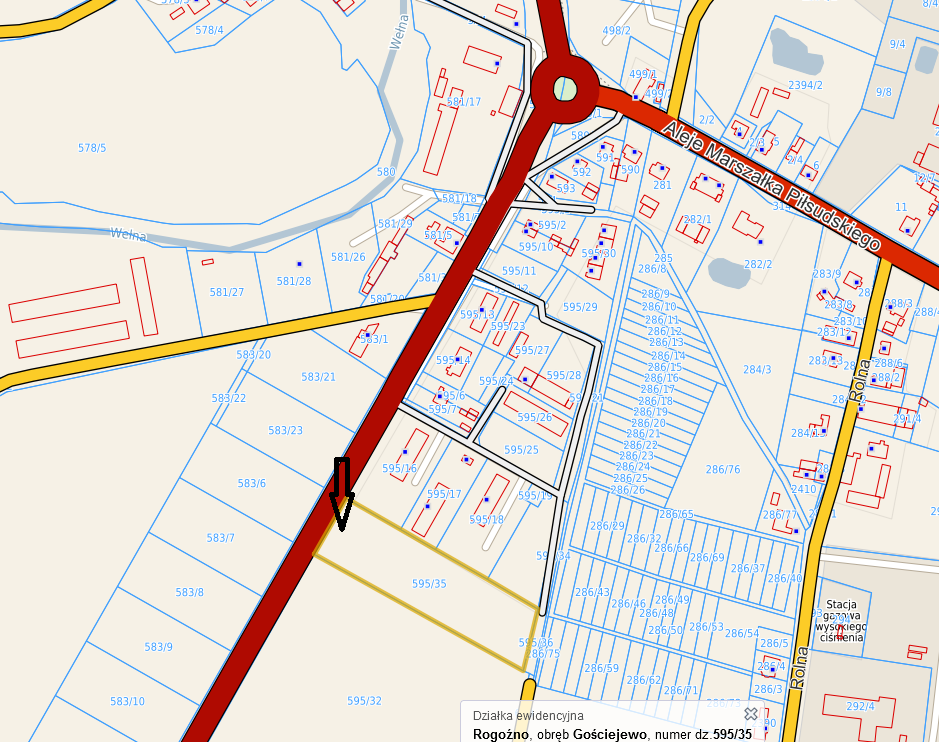 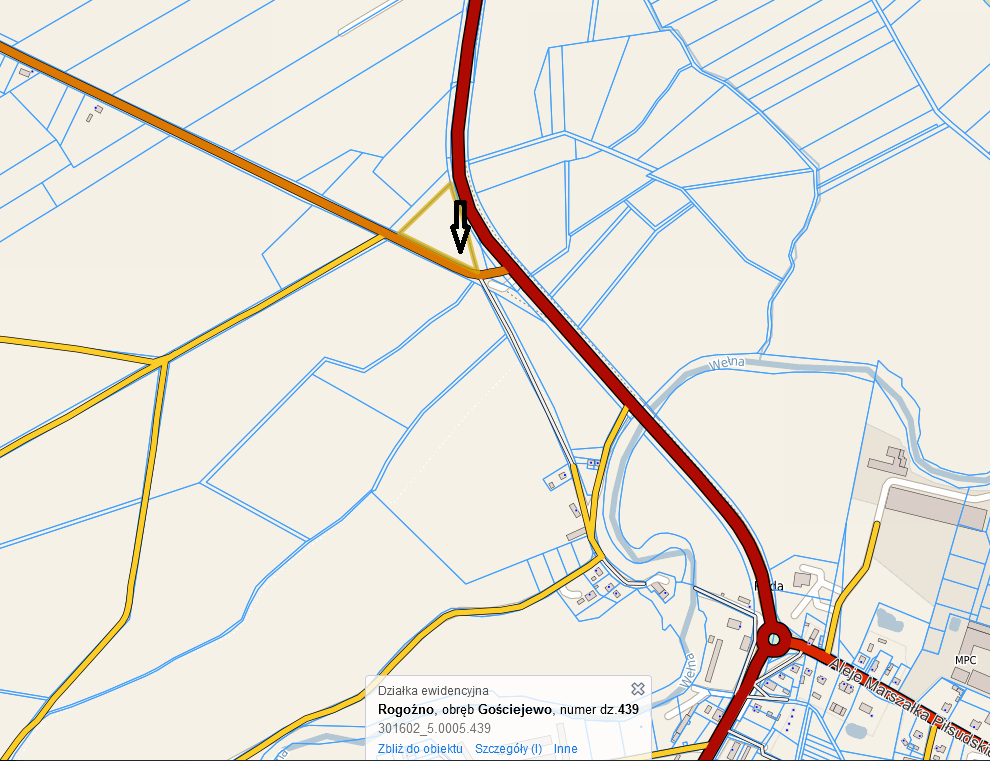 